РОССИЙСКАЯ ФЕДЕРАЦИЯИвановская область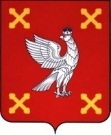 Администрация Шуйского муниципального районаПОСТАНОВЛЕНИЕот 26.10.2018   № 829-пг. Шуя О системе оплаты труда руководителей муниципальных казенных учреждений, подведомственных администрации Шуйского муниципального района     В соответствии со ст. 144,145 Трудового кодекса Российской Федерации, постановлением Правительства Ивановской области от 30.10.2008 №285-п «О системах оплаты труда работников государственных учреждений Ивановской области и органов государственной власти Ивановской области» Администрация Шуйского муниципального района постановляет:        1. Утвердить Положение о системе оплате труда руководителей муниципальных казенных учреждений, подведомственных администрации Шуйского муниципального района (прилагается).        2. Финансовое обеспечение мероприятий по реализации настоящего постановления осуществляется в пределах бюджетных ассигнований, предусмотренных Администрации Шуйского муниципального района в бюджете Шуйского муниципального района на обеспечение выполнения функций муниципальными казенными учреждениями, подведомственными администрации Шуйского муниципального района.        3.Муниципальным казенным учреждениям, подведомственным администрации Шуйского муниципального района, привести локальные акты по оплате труда в соответствие с настоящим постановлением.        4. Управлению делами и муниципальной службой Шуйского муниципального района привести в соответствие с настоящим постановлением действующие трудовые договоры с руководителями муниципальных казенных учреждений, подведомственных администрации Шуйского муниципального района.5. Контроль за исполнением настоящего постановления возложить на  заместителя главы администрации Шуйского муниципального района Морозова А.А. и заместителя главы администрации, начальника финансового управления Хренову С.В.6. Настоящее постановление вступает в силу с момента опубликования и  распространяется на правоотношения, возникающие с  01.01.2019 года.Глава Шуйского муниципального района                            С.А.Бабанов                                                                                                 Приложение к постановлению Администрации Шуйского муниципального района                                                                                                от 26.10.2018 г.  № 829 -пПоложениео системе оплаты труда руководителей муниципальных казённых учреждений, подведомственных администрации Шуйского муниципального районаОбщие положения1.1. Настоящее Положение разработано в  соответствии с Трудовым кодексом Российской Федерации, постановлением Правительства Ивановской области от 30.10.2008 №285-п «О системах оплаты труда работников государственных учреждений Ивановской области и органов государственной власти Ивановской области», иными нормативными правовыми актами, регулирующими оплату труда,  в целях формирования единых подходов к регулированию заработной платы руководителей муниципальных казенных учреждений, подведомственных администрации Шуйского муниципального района(далее – учреждения), повышения заинтересованности в конечных результатах труда, совершенствования управления финансовыми, материальными и кадровыми ресурсами.1.2. Настоящее Положение включает в себя порядок и условия оплаты труда руководителей, в том числе: размеры должностных окладов руководителей учреждений, выплаты компенсационного и стимулирующего характера, иные выплаты.1.3. Заработная плата руководителей   учреждений начисляется в пределах лимита фонда оплаты труда на очередной финансовый год, за фактически отработанное время.2. Порядок и условия оплаты труда руководителей  муниципальных казенных учреждений2.1. Заработная плата руководителей учреждений состоит из должностного оклада, выплат компенсационного и стимулирующего характера, иных выплат.2.2. Должностные оклады руководителей учреждений определяются трудовыми договорами, размер должностных окладов устанавливается в фиксированном размере в зависимости от квалификации, сложности труда, в том числе с учетом масштаба управления и особенностей деятельности и значимости учреждений:    - со списочной численностью работников до 10 единиц – 17700 рублей;        -со списочной численностью работников свыше 10 единиц – 20185 рублей.Индексация размеров должностных окладов производится в размерах и сроки, установленные трудовым законодательством и решением Совета Шуйского муниципального района.2.3. Выплаты компенсационного характера устанавливаются руководителям в зависимости от условий их труда в соответствии с трудовым законодательством.2.4. Выплаты стимулирующего характера устанавливаются руководителям в зависимости от достижения ими целевых показателей эффективности работы.2.5. Выплаты компенсационного и стимулирующего характера руководителям учреждений устанавливаются распоряжением администрации Шуйского муниципального района, в пределах утвержденного фонда оплаты труда, исходя из объема средств, поступающих в установленном порядке учреждению, и средств, поступающих от приносящей доход деятельности и иных источников, не запрещенных законодательством Российской Федерации.2.6. Выплаты компенсационного, стимулирующего характера устанавливаются работодателем к должностному окладу в процентном отношении и выплачиваются одновременно с заработной платой и учитываются при исчислении средней заработной платы в целях предоставления руководителям гарантий, установленных Трудовым кодексом Российской Федерации.2.7. Предельный уровень соотношения среднемесячной заработной платы руководителей учреждений, формируемой за счет всех источников финансового обеспечения и рассчитываемой за календарный год, и среднемесячной заработной платы работников данных учреждений (без учета заработной платы соответствующего руководителя, его заместителей, главного бухгалтера) устанавливается в пределах кратности от 1 до 5 распоряжением администрации Шуйского муниципального района.      2.8. Соотношение среднемесячной заработной платы директоров муниципальных учреждений и среднемесячной заработной платы работников этих учреждений (без учёта заработной платы директора, его заместителей, главного бухгалтера) устанавливается нормативным актом администрации Шуйского муниципального района, в пределах кратности, установленной в типовом положении об оплате труда работников муниципальных учреждений.2.9. Условия оплаты труда директоров муниципальных казённых учреждений устанавливаются в трудовом договоре, заключаемом на основе типовой формы трудового договора, утвержденной постановлением Правительства РФ от 12.04.2013 №329 «О типовой форме трудового договора с директором муниципального учреждения».3. Порядок и условия установления выплат компенсационного характера 3.1.Выплаты компенсационного характера устанавливаются руководителям в зависимости от условий их труда в соответствии с трудовым законодательством, иными нормативными правовыми актами Российской Федерации, содержащими нормы трудового права.4. Порядок и условия установления выплат стимулирующего характераС целью стимулирования руководителей к качественному труду и поощрения за выполненную работу устанавливаются премиальные выплаты по итогам работы за определенный период (месяц, квартал, год).          4.1.Премирование руководителей учреждений производится по результатам выполнения целевых показателей эффективности деятельности учреждения, личного вклада руководителей учреждений в осуществление основных задач и функций, определенных уставом учреждения, а также выполнения обязанностей, предусмотренных трудовыми договорами.      Целевые показатели эффективности деятельности учреждений  утверждаются Учредителем (приложение 1, приложение 2).    Оценка выполнения целевых показателей производится комиссией по каждому виду деятельности, предусмотренному уставом учреждения. Состав комиссии определяется Учредителем.     4.2.Премиальные выплаты устанавливаются ежеквартально по итогам работы учреждений за предыдущий период. Размер выплаты устанавливается распоряжением Учредителя, на основании предложений комиссии.    Руководители предоставляют в комиссию информацию о деятельности учреждений за отчетный период по целевым показателям, указанным в приложениях не позднее 20 марта, 20 июня, 20 августа и 20 декабря.4.3.  При увольнении руководителя учреждения по уважительной причине до истечения отчетного периода, за который осуществляется премирование, или назначение на должность в соответствующем отчетном периоде премия начисляется за фактически отработанное время с учетом достигнутых показателе в отчетном периоде.4.4. Максимальный размер премирования руководителя без учета персональных надбавок, составляет не более 100 процентов должностного оклада в год.4.4.Премия руководителям учреждений не начисляется по итогам работы за отчетный период в следующих случаях:а) наложение дисциплинарного взыскания на руководителей учреждений в отчетном периоде;б) наличие факта грубого нарушения руководителями учреждений финансово-хозяйственной дисциплины;в) наличие факта нецелевого, необоснованного и неэффективного использования бюджетных средств;г) несвоевременной и (или) некачественной подготовки документов предоставляемых учреждением в администрацию Шуйского муниципального района.4.5. При наличии экономии средств по фонду оплаты труда руководителям учреждений выплачивается премия по следующим основаниям:- в связи с юбилейными датами (50 и каждые последующие 5 лет), достижением пенсионного возраста;- в связи с профессиональными праздниками;  - в связи с награждением государственными наградами РФ, наградами Ивановской области, присвоением почетных званий, Почетной грамотой администрации Шуйского муниципального района, иными наградами в соответствии с положениями о наградах;  - по итогам работы за год.  Премирование руководителей учреждений производится на основании распоряжения администрации Шуйского муниципального района в размере не более должностного оклада. - Не подлежат премированию:- руководители, находящиеся на момент принятия решения работодателем о премировании в отпуске по уходу за ребенком до достижения им возраста полутора или трех лет;- руководители, находившиеся в период, за который производится премирование, в отпуске без сохранения денежного содержания;- руководители, освобожденные от замещаемых должностей до момента принятия решения работодателем о премировании.5. Порядок и условия предоставления иных выплат5.1.В пределах утвержденного фонда оплаты труда руководителям учреждений    устанавливаются иные выплаты. К иным выплатам относится:- материальная помощь;- персональная выплата;5.2. Материальная помощь предоставляется по распоряжению Администрации Шуйского муниципального района при предоставлении ежегодного оплачиваемого отпуска в размере двух должностных окладов.5.3.При наличии экономии по фонду оплаты труда руководителю учреждения выплачивается материальная помощь в следующих случаях:   - смерти близких родственников (родителей, детей, бабушки, дедушки, внуков, полнородных и неполнородных (имеющих общих отца или мать) братьев и сестер) на основании соответствующих документов;- свадьбы руководителя;- рождении ребенка у руководителя;- утраты имущества при повреждении имущества в результате стихийного бедствия, пожара, на основании справок из соответствующих органов местного самоуправления, внутренних дел, противопожарной службы и других;- по другим уважительным причинам (нахождение на больничном свыше 30 календарных дней и др.). 5.4. Материальная помощь выплачивается на основании личного заявления руководителей с подтверждающими документами и распоряжения администрации Шуйского муниципального района в размере не более должностного оклада. 5.5.Руководителям учреждений   предоставляется персональная выплата к окладу (должностному окладу), которая устанавливается с учетом профессиональной подготовки, степени самостоятельности и ответственности при выполнении поставленных задач, сложности, важности выполняемой работы.Персональная выплата к окладу руководителям учреждений устанавливается распоряжением Администрации Шуйского муниципального района в размере не более 30 процентов должностного оклада.6. Порядок формирования фонда оплаты труда руководителей муниципальных казенных учреждений, подведомственных администрации Шуйского муниципального района6.1.  При формировании фонда оплаты труда руководителей  муниципальных казенных учреждений, подведомственных администрации Шуйского муниципального района сверх суммы средств, направляемых для выплаты должностных окладов и персональной выплаты, предусматриваются средства на выплату (в расчёте на год):- премия по итогам работы за отчётный период – в размере одного должностного оклада;- иные выплаты – в размере двух должностных окладов.                                                                                            Приложение 1                                                                                     к Положению                                                                         об оплате труда  руководителей              муниципальных казенных учреждений,                                                                           подведомственных Администрации                                                                                               Шуйского муниципального района Целевые показатели эффективности деятельности муниципального казенного учреждения «Управление административно-хозяйственного обеспечения».                                                                                             Приложение 2                                                                                     к Положению                                                                         об оплате труда  руководителей              муниципальных казенных учреждений,                                                                           подведомственных Администрации                                                                                               Шуйского муниципального района Целевые показатели эффективности деятельности муниципального казенного учреждения «Единая дежурно-диспетчерская служба Шуйского муниципального района».Целевые показатели эффективности деятельности учрежденийОценка эффективности и результативности деятельности учреждения, %Содержание автотранспортных средств в надлежащем состоянии20Организация транспортного обслуживание органов местного самоуправления муниципального образования20Отсутствие дорожно-транспортных происшествий по вине работников учреждения10Благоустройство территории в соответствии с требованием Учредителя10Соблюдение сроков подготовки зданий и сооружений к эксплуатации в сезонные периоды10Качественное содержание административного здания и хозяйственных помещений.10Обеспечение бесперебойной работы электрических сетей, сетей тепло-водоснабжения20Сохранность и содержание в исправном состоянии имущества, находящегося в здании10Обеспечение противопожарной безопасности зданий10Целевые показателиэффективности деятельностиучрежденийОценка эффективности ирезультативности деятельностиучрежденияОрганизация сбора, оценки и контроля данных за обстановкой на территории Шуйского муниципального района, принятых мерах по ликвидации чрезвычайных ситуаций (происшествий).10Организация оповещения и информирование руководства гражданской обороной, Шуйского районного звена территориальной подсистемы единой государственной системы предупреждения и ликвидации чрезвычайных ситуаций органов управления сил и средств на территории  Шуйского муниципального района, предназначенных и выделяемых (привлекаемых) для предупреждения и ликвидации ЧС (происшествий), населения Шуйского района и дежурно-диспетчерских служб экстренных оперативных служб и организаций (объектов) о ЧС (происшествиях), предпринятых мерах и мероприятиях, проводимых в зоне ЧС (происшествия) через местную систему оповещения населения по сигналам гражданской обороны.20Анализ и оценка достоверности поступающей информации о чрезвычайных происшествиях, несущих информацию об угрозе или факте возникновения ЧС, доведение ее до ДДС района, в компетенцию которых входит реагирование на принятое сообщение20Своевременное представление докладов (донесений) об угрозе или возникновении ЧС, сложившейся обстановке, возможных вариантах решений и действиях по ликвидации ЧС (на основе ранее подготовленных и согласованных планов) вышестоящим органам управления по подчиненности. 10Доведение задач, поставленных вышестоящими органами управления единой государственной системы предупреждения и ликвидации чрезвычайных ситуаций, до ДДС и подчиненных сил постоянной готовности района, контроль их выполнения и организация взаимодействия.10Обобщение информации о произошедших ЧС (за сутки дежурства), ходе работ по их ликвидации и представление соответствующих докладов по подчиненности.10Обеспечение пропускного режима в административном здании Администрации Шуйского муниципального района с целью недопущения и пресечения несанкционированного доступа в здание посторонних лиц, предотвращения несанкционированного выноса (вноса) имущества, оборудования и других материальных ценностей, поддержания установленного внутреннего порядка в рабочих помещениях и местах общего пользования.20Организация оперативного управления в предупреждении и ликвидации аварийных ситуаций на территории Шуйского муниципального района.20